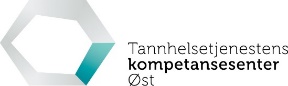 
Skjema: Henvendelse til TkØ om bistand til prosjektarbeidFyll ut skjemaet etter beste evne. Hvis noen av punktene i skjemaet er vanskelige å fylle ut/ikke lar seg ikke fylle ut, kan du kort forklare hvorfor i det aktuelle feltet. 
Navn (for- og etternavn): …………………………………………………………………………………………….Yrke/stilling: ………………………………………………………………………………Fylkeskommune (evt. fylke hvis du jobber i privat tannhelsetjeneste):
…………………………………………………………………………………………………….E-postadresse: …………………………………………………………………………….Telefonnummer: ………………………………………………………………………..1. Bakgrunn for prosjektetBeskriv problemer/utfordringer som ønskes forbedret/belyst (max. 100 ord)………………………………………………………………………………………………………………………………………………………………………………………………………………………………………….…………………………………………………………………………………………………………………….Initiativtaker til prosjektet (navn, stilling og arbeidssted)
…………………………………………………………………………………………………………………..Er prosjektet forankret i ledelsen (for eksempel hos fylkestannlege, overtannlege eller klinikksjef)?  Kryss av: □ Ja     □ Nei Hvis ja, hvordan/ på hvilket nivå? ………………………………………………………………………………………………………………….-------------------------------------------------------------------------------------------------Beskriv kort hvilke/hva slags ressurser (økonomi og tidsbruk) som er satt av for planlegging og gjennomføring av prosjektet. …………………………………………………………………………………………………………………………………..……………………………………………………………………………………………………………………………………………………………………………………………………………………………………………………………………………………………………………………………………………………………………………………………………………………………………………………….2. Prosjektorganiseringa) Prosjektansvarlig har ansvar for planlegging, organisering, bemanning, styring og kontroll av prosjektet. Hvem skal være prosjektansvarlig for dette prosjektet? ……………………………………………………………………………………………………………………………………………………………………………………………………………………………………………………………………………………………………b) Prosjektleder har det daglige ansvaret for å lede prosjektet. Hvem skal være prosjektleder for dette prosjektet?c) Hvilke eventuell(e) samarbeidspartner(e) skal/bør/er det ønskelig at involveres, og hvorfor? …………………………………………………………………………………………………………………………………………………………………………………………………………………………………………………………………………………………………….
3. Prosjektbeskrivelsea. Bakgrunn og hensikt med prosjektet (max 100 ord). 
Vi oppfordrer til at du i forkant har gjort litteratursøk for å undersøke om det finnes tilsvarende prosjekter/annen kunnskap om dette. 
Se evt. punkt om litteratursøk og søkemotor på www.tkost.no/rådgivning------------------------------------------------------------------------------------------------------------------------------------------------------------------------------------------------------------------------------------------------------------------------------------------------------------------------------------------------------------------------------------------------------------------------------------------------------------------------------------------------------------b) Prosjektets mål (hovedmål, delmål) (max 100 ord).------------------------------------------------------------------------------------------------------------------------------------------------------------------------------------------------------------------------------------------------------c) Beskriv nytteverdi for pasient og/eller tjeneste, for eksempel klinisk praksis, tannhelsetjenesten, helsetjenesten etc. (max 100 ord).------------------------------------------------------------------------------------------------------------------------------------------------------------------------------------------------------------------------------------------------------d) Materiale og metode: Hvem og hvor mange skal inkluderes i prosjektet? Hvilke data skal samles inn, og hva er planen for innsamling?---------------------------------------------------------------------------------------------------------------------------------------------------------------------------------------------------------------------------------------------------------------------------------------------------------------------------------------------------------------------------------e) Beskriv kort etiske vurderinger av prosjektet, altså vurdering om prosjektet er meldepliktig til NSD eller REK. ------------------------------------------------------------------------------------------------------------------------------------------------------------------------------------------------------------------------------------------------------4. Finansiering av prosjektetHvordan skal prosjektet finansieres? Eks. egenfinansiering, tilskudd fra Helsedirektoratet, privat/offentlige tilskudd, søke prosjektmidler (eks fra Helsedirektoratet/fylkeskommuner/nasjonale eller internasjonal fond og stiftelser, annen finansiering)------------------------------------------------------------------------------------------------------------------------------------------------------------------------------------------------------------------------------------------------------5. Plan for publisering/formidling/implementeringHer kan du beskrive hvordan du ser for deg at resultatene skal formidles. Det kan være for eksempel en rapport, en artikkel, bokkapittel, utvikle kurs/e-læringskurs eller app eller andre formidlingskanaler. ……………………………………………………………………………………………………………………………………………………………………………………………………………………………………………………………………………………………………6.  Milepælsplan/tidsplan for gjennomføring (du kan tilpasse tabellen etter behov) ***Aktivitet (eksempler)Frist/tidsrom (mnd., år)Ansvar (institusjon, evt. person)Registrering hos NSD/REK-søknadForskningsprotokoll, prosjektbeskrivelse og utarbeidelse av spørreskjemaDatainnsamlingInnlegging av data i statistikkprogram og databearbeidingAnalysering og bearbeiding av resultaterSkriveprosessSluttrapport i form av publisert artikkel